Министерство образования и науки Хабаровского краяКраевое государственное автономное образовательное учреждение дополнительного профессионального образования«ХАБАРОВСКИЙ КРАЕВОЙ ИНСТИТУТ РАЗВИТИЯ ОБРАЗОВАНИЯ»(КГАОУ ДПО ХК ИРО)Забайкальская ул., д. 10, г. Хабаровск, 680011Тел./факс (4212) 47-01-16.E-mail: iro@edu.27.ru, https://www.obr-khv.ru/ОКПО 28875711, ОГРН 1022701132882,ИНН/КПП 2722011855/272201001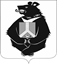 	В рамках реализации национального проекта «Образование», во исполнение постановления Правительства Хабаровского края от 05 июня 2012 года №177-пр «О государственной программе  Хабаровского края «Развитие образования в Хабаровского крае», с целью повышения профессиональной компетентности руководящих и педагогических работников образовательных организаций краевое государственное автономное образовательное учреждение дополнительного профессионального образования «Хабаровский краевой институт развития образования» разработал проект плана-графика мероприятий по профессиональной переподготовке и повышению квалификации работников образования Хабаровского края в 2023 году (Приложение №1).В рамках сетевой реализации программ дополнительного профессионального образования работников образования в 2023 году в Хабаровском крае заявлены следующие обучающие организации:ФГБОУ ВО «Тихоокеанский государственный университет»;ФГБОУ ВО «Амурский гуманитарно-педагогический государственный университет».Комплектование учебных групп педагогических и руководящих работников образовательных организаций осуществляется по заявкам муниципальных образований края и руководителей организаций, подведомственных министерству образования и науки края.Руководителям органов местного самоуправления, осуществляющим управление в сфере образования, руководителям краевых образовательных организаций необходимо направить сведения о контактном лице -координаторе дополнительного профессионального образования (ФИО, должность, телефон, электронная почта).        Электронную форму заявки просим заполнить по ссылке https://forms.gle/1Dz2VWTbT3ooDH358   в срок до 09 декабря 2022 года. (Приложение №2).Подписанная руководителем заявка от муниципального района направляется на e-mail: tretykovata@ippk.ru согласно форме до 09 декабря 2022 года (Приложение № 3).Контактные лица: Богомаз Злата Анатольевна, проректор по учебно-методической работе КГАОУ ДПО ХК ИРО, (4212) 46-54-17.Коцуба Марина Леонидовна, директор центра учебно-методической работы КГАОУ ДПО ХК ИРО, тел. (4212) 46-54-15.Третьякова Тамара Александровна, начальник учебного отдела, (4212) 46-54-01.И.о. ректора                                                                                          З.А. БогомазКоцуба Марина Леонидовна(4212) 46 54 15Руководителям органов местного самоуправления, осуществляющих управление в сфере образованияРуководителям краевых образовательных организаций________________№_________________На №___________от _________________О плане-графике повышения квалификации на 2023 год